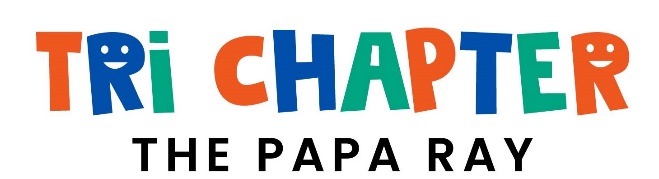 2023 Sponsorship Form
The Pierce, Kitsap and Evergreen Chapters are joining forces once again and hosting our 11th annual golf tournament. The beneficiary of our efforts will be Credit Unions for Kids (Children’s Miracle Network Hospitals) and Seattle Children’s Hospital.Thursday, September 7th 2023Trophy Lake Golf and Casting ClubPort Orchard, WATrophylakegolf.comCompany Name: ________________________________________________________________
Contact Person: _______________________________Title:______________________________Phone: ___________________________ Email: ________________________________________Please send golfer names to scottp@connectioncu.org
Sponsorship level:Platinum* $1,200 includes golf foursome/lunch/dinner and sponsorship signage Gold* $650 includes a golf twosome/lunch/dinner and sponsorship signageSilver* $325 includes one golfer/lunch/dinner and sponsorship signagePayment Method: Check enclosed *Please make checks payable to Kitsap County Chapter of Credit Unions
Credit Card using PayPal visit www.kitsapchaptercu.org Please send this form, along with your check to:Kitsap County Chapter of Credit Unions
c/o Jennifer Beaton
PO Box 3990
Silverdale, WA 98383
Please note: To ensure full print benefits, your sponsorship commitment must be received by September 1st, 2023. We encourage you to bring a raffle item to add to the fun.  Questions?  scottp@connectioncu.org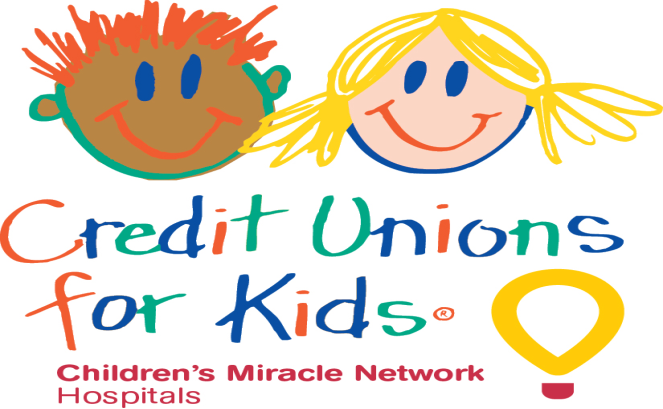 